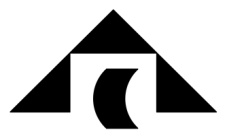 ООО «ПРОЕКТ-СИТИ»Заказчик: Казакова О. В. Документация по внесению изменений в документацию по планировке территории, ограниченной улицами А. Невского, Осипенко, П. Морозова, Евсевьева г. Саранска, включая проект межевания, в части изменения планировки территории (проект межевания территории) земельного участка с кадастровым номером 13:23:1113249:122019ООО «ПРОЕКТ-СИТИ»Заказчик: Казакова О. В.Документация по внесению изменений в документацию по планировке территории, ограниченной улицами А. Невского, Осипенко, П. Морозова, Евсевьева г. Саранска, включая проект межевания, в части изменения планировки территории (проект межевания территории) земельного участка с кадастровым номером 13:23:1113249:12Директор:                                                                        В. И. КазаковГлавный инженер:                                                          П. А. Каханов2019СОДЕРЖАНИЕПриложение 1.  Графические материалыРаздел 1. Основная часть проекта планировки территории1.  ОБЩАЯ ЧАСТЬ1.1 Состав авторского коллектива и ответственных разработчиков проекта1.2 Состав документации по планировке территорииРАЗДЕЛ 1. Основная часть проекта межевания территории1. Текстовые материалы 2. Графические материалы: РАЗДЕЛ 2. Материалы по обоснованию проекта межевания территории1. Текстовые материалы 2. Графические материалы: В связи со спецификой проектируемой территории в составе проекта межевания территории не разрабатывались следующие чертежи:- чертеж границ особо охраняемых природных территорий;- чертеж границ зон действия публичных сервитутов;- чертеж границ территорий объектов культурного наследия.РАЗДЕЛ 1. Основная часть проекта межевания территории1.1. Общие положения  Проект межевания территории выполнен в целях определения местоположения границ образуемых земельных участков для объекта индивидуального жилищного строительства, подготовки исходного материала для выполнения межевых планов данных участков и постановки их, в дальнейшем на государственный кадастровый учёт. Свидетельство о допуске к определенному виду или видам работ, которые оказывают влияние на безопасность объектов капитального строительства № СРО-П-014-05082009-13-0029 от 06.05.2014 г.1.2. Характеристика земельных участков, зарегистрированных в государственном кадастре недвижимостиТаблица №1РАЗДЕЛ 2. Материалы по обоснованию проекта межевания территории1.3. Формирование проектных границ земельных участковФормирование проектных границ земельных участков производится в пределах красных линий, ограничивающих территорию разработки проекта межевания и отделяющих земли общего пользования от внутриквартальных территорий, подлежащих передаче юридическим и физическим лицам на различных правах. В качестве общих методических нормативных актов использовано СП 42.13330.2016 «СниП 2.07.01-89* Градостроительство. Планировка и застройка городских и сельских поселений», местных нормативов градостроительного проектирования, утвержденных решением Совета депутатов г.о. Саранск от 28.10.2008 г. №193 (с изменениями), с учетом Генерального плана городского округа Саранск, утвержденного решением Совета депутатов городского округа Саранск от 23.04.2014 г. №333, а также Правил землепользования и застройки городского округа Саранск,  утвержденных решением Совета депутатов городского округа Саранск от 06.05.2016 г. №516 (с изменениями, внесенными решением Совета депутатов городского округа Саранск от 26.06.2017г. №87, от 28.12.2017 г. №137),  документации по планировке территории, ограниченной улицами А. Невского, Осипенко, П. Морозова, Евсевьева г. Саранска, включая проект межевания, утвержденной постановлением Администрации городского округа от 12.07.2011 года №1897.При разработке проекта межевания территории обеспечено соблюдение следующих требований:границы проектируемых земельных участков установлены в зависимости от функционального назначения территориальной зоны и обеспечения условий эксплуатации объектов недвижимости и земельных участков, включая проезды, проходы к ним, путём установления границ территорий общего пользования, в том числе внутри красных линий, а также путём установления зон действия ограничений на право доступа к земельным участкам (объектам недвижимости).Характеристики образуемых земельных участков, планируемых для предоставления физическим и юридическим лицам представлена в Таблице 2.Каталог координат образуемых земельных участков представлен в Таблице 3.Проект межевания территории выполнен в масштабе 1:500, 1:10 000 и представлен на листах ПМ-1 – ПМ-4 графических материалов.Таблица 2Характеристики образуемых земельных участков,планируемых для предоставления физическим и юридическим лицамТаблица 3Каталог координат образуемых земельных участков1.4. Обоснование принятых решенийПри внесении изменений в проект межевания территории для объекта индивидуального жилищного строительства установлены границы земельных участков. В соответствии с правилами землепользования и застройки, участки расположены в зоне Ж4.1. «Зона застройки индивидуальными жилыми домами городского типа», категория земель «Земли неселенных пунктов». Проектом предусмотренно поэтапное образование земельных участков.Первый этапОбразование земельного участка с условным номером (1)Земельный участок образуется путем перераспределения части земельного участка с КН 13:23:1113249:12 (на плане 1.1, площадь части ЗУ составляет 819 м²)   и неразграниченных земель государственной или муниципальной собственности (ЗУ из трех частей 1.2 - 1.4 на плане). Площадь части 1.2 составляет 231 м², части 1.3 составляет 18 м², части 1.4 составляет 1 м². Таким образом площадь образуемого участка составляет 1069 м². Вид разрешенного использования образуемого земельного участка «Для индивидуального жилищного строительства». В результате перераспределения, часть земельного участка с КН 13:23:1113249:12 площадью 27 м² (условный номер на плане 2) будет отнесена к неразграниченным землям государственной или муниципальной собственности.Второй этапОбразование земельного участка с условным номером (2)Земельный участок образуется путем объединения земельного участка образованного на первом этапе с условным номером (1) (площадь 1069 м²) и земельного участка с КН 13:23:1113249:492 (на плане 2.2, площадь 134 м²). В результате объединения площадь образуемого участка составит 1203 м², вид разрешенного использования «Для индивидуального жилищного строительства».Образование земельного участка с условным номером (3)Земельный участок образуется путем перераспределения земельного участка с КН 13:23:1113249:11 (на плане 3.1, площадь 304 м²) и неразграниченных земель государственной или муниципальной собственности (на плане 3.2, площадь 18 м²). В результате перераспределения образуется земельный участок с площадью 302 м² и видом разрешенного использования «Для индивидуального жилищного строительства».Решение о выполнении землеустроительных работ с целью постановки земельных участков на государственный кадастровый учет предусмотренных проектом межевания территории, принимается собственником объекта недвижимости после утверждения проекта межевания в установленном действующим законодательством порядке.Технико-экономические показатели проекта межевания приведены в Таблице 4.1.5. Основные технико-экономические показателипроекта межевания территорииТаблица 4Раздел 1. Основная часть проекта межевания территории1.1.Общие положения51.2.Характеристика земельных участков, зарегистрированных в государственном кадастре недвижимости5Раздел 2. Материалы по обоснованию проекта межевания территории1.3.Формирование проектных границ земельных участков61.4.Обоснование принятых решений	81.5.Основные технико-экономические показатели проекта межевания 9Главный инженерП.А. КахановИнженерА.А. Чендырев№№ п/пНаименованиеЛистМасштаб12341.Схема расположения элемента планировочной структуры (по материалам генерального плана г. Саранск, 2014 г.)ПМ-11:10 0002.Чертеж межевания территории. 1-й ЭтапПМ-2-11:5003.Чертеж межевания территории. 2-й ЭтапПМ-2-21:500№№ п/пНаименованиеЛистМасштаб12341.Чертеж границ существующих земельных участков. Чертеж местоположения существующих объектов капитального строительства. ПМ-31:5002.Чертеж границ зон особыми условиями использования территории. ПМ-41:500№ П\ПКадастровый номерПочтовый адрес ориентираРазрешенное использованиеПлощадь кв. м.Вид праваПравообладатель113:23:1113249:12Республика Мордовия, г. Саранск, ул. Николаева, д. 109 "а"Для размещения дома индивидуальной жилой застройки846СобственностьКазакова Оксана Владимировна213:23:1113249:492Республика Мордовия, г. Саранск, ул. Николаева, дом 109 "а"Для ведения огородничества134АрендаКазакова Оксана Владимировна313:23:1113249:30Республика Мордовия, г. Саранск, ул. Евсевьева, дом 25Для эксплуатации индивидуального жилого дома1101Долевая собственность 60/100Арсланова Галия РясимовнаАрсланова Галия Рясимовна313:23:1113249:30Республика Мордовия, г. Саранск, ул. Евсевьева, дом 25Для эксплуатации индивидуального жилого дома1101Долевая собственность 40/100Бабаева Фаузия МухамедовнаБабаева Фаузия Мухамедовна413:23:1113249:11Республика Мордовия, г. Саранск, ул. Николаева, дом 109Для размещения дома индивидуальной жилой застройки304Долевая собственность 2/5Цыряева Тамара АлександровнаЦыряева Тамара Александровна413:23:1113249:11Республика Мордовия, г. Саранск, ул. Николаева, дом 109Для размещения дома индивидуальной жилой застройки304Долевая собственность 1/5Цыряев Сергей СергеевичЦыряев Сергей Сергеевич413:23:1113249:11Республика Мордовия, г. Саранск, ул. Николаева, дом 109Для размещения дома индивидуальной жилой застройки304Долевая собственность 2/5Цыряев Сергей АлександровичЦыряев Сергей АлександровичУсловный номер образуемого земельного участкаВид разрешенного использования образуемого земельного участкаПлощадь образуемого земельного участка, м²Условный номер изменяемого земельного участкаВид разрешенного использования изменяемого земельного участкаПлощадь изменяемого земельного участка, м²Первый этапПервый этапПервый этапПервый этапПервый этапПервый этап1Для индивидуального жилищного строительства10691.1Часть земельного участка кадастровый номер 13:23:1113249:12 Для размещения дома индивидуальной жилой застройки8191Для индивидуального жилищного строительства10691.2Неразграниченные земли государственной или муниципальной собственности2311Для индивидуального жилищного строительства10691.3Неразграниченные земли государственной или муниципальной собственности181Для индивидуального жилищного строительства10691.4Неразграниченные земли государственной или муниципальной собственности1-Неразграниченные земли государственной или муниципальной собственности272Часть земельного участка кадастровый номер 13:23:1113249:12 Для размещения дома индивидуальной жилой застройки27Второй этапВторой этапВторой этапВторой этапВторой этапВторой этап2Для индивидуального жилищного строительства12032.1Земельный участок образованный на первом этапе с условным номером 1. Для индивидуального жилищного строительства10692Для индивидуального жилищного строительства12032.2Земельный участок с кадастровым номером 13:23:1113249:492. Для ведения огородничества1343Для индивидуального жилищного строительства3323.1Земельный участок с кадастровым номером 13:23:1113249:11. Для размещения дома индивидуальной жилой застройки3043Для индивидуального жилищного строительства3323.2Неразграниченные земли государственной или муниципальной собственности28Условный номер
земельного
участкаНомер поворотной точки границы земельного
участкаКоординаты
поворотных точекКоординаты
поворотных точекКоординаты
поворотных точекУчасток №№ точкиХУ1н1390331.971290004.831н2390333.411289995.701н3390333.781289984.131н4390346.341289986.391н5390350.331289986.581н6390348.641290001.841н7390350.201289987.611н8390343.711289987.401н9390343.341290007.811н10390350.171290009.641н11390354.051290010.671н12390354.671290010.801н13390353.621290013.761н14390350.021290023.511н15390345.301290036.271н16390342.411290043.361н17390339.991290048.191н18390338.751290047.621н19390336.021290046.111н20390321.001290038.251н21390322.741290032.661н22390326.731290022.731н23390331.381290009.882н1390331.971290004.832н2390333.411289995.702н3390333.781289984.132н4390346.341289986.392н5390350.331289986.582н6390348.641290001.842н7390351.201290002.072н8390350.171290009.642н9390354.051290010.672н10390354.671290010.802н11390353.621290013.762н12390350.021290023.512н13390345.301290036.272н14390342.411290043.362н15390339.991290048.192н16390338.751290047.622н17390336.021290046.112н18390321.001290038.252н19390322.741290032.662н20390326.731290022.732н21390331.381290009.883н1390339.991290048.193н2390338.191290051.763н3390334.161290059.093н4390332.341290062.723н5390331.021290061.633н6390314.441290052.153н7390321.001290038.253н8390336.021290046.113н9390338.751290047.62№п/пНаименование показателейЕдиница измеренияПо проекту12341Площадь проектируемой территории – всегога0,40002Территории, подлежащие межеваниюга0, 15353Территории, не подлежащие межеваниюга0,2465